Государственное дошкольное образовательное учреждение Тульской области «Тульский детский  сад для детей с ограниченными возможностями здоровья»Адрес:300039, г. Тула, ул. Макаренко, д.11-А, тел./факс (4872) 24-25-86, E-mail: gdou.to1@tularegion.ruКОНСПЕКТкомплексного занятия по ознакомлению с окружающим миром«С заботой о птицах»для детей с ЗПР старшего дошкольного возраста (6–7 лет)Учитель-дефектолог Лебедева Е.Н.г. Тула2020Комплексное занятие по ознакомлению с окружающим миром «С заботой о птицах» для детей с ЗПР старшего дошкольного возраста (6–7 лет).Цель: Закрепить, расширить и обобщить знания о зимующих птицах, изучить их особенности. Формировать бережное отношение к птицам, желание помогать в трудное для них время. Задачи: Образовательная область: Социально-коммуникативное развитие.  совершенствовать у детей навыки игрового взаимодействия;   
-формировать гуманное отношение к живой природе, птицам; 
-воспитывать у детей коммуникативную культуру: умение вести разговор на заданную тему, выполнять творческую работу.
Образовательная область: Познавательное развитие.
-содействовать развитию у детей устойчивости внимания в процессе выполнения последовательных заданий на наглядной основе;
-содействовать развитию логического мышления, установлению причинно-следственных связей.
Образовательная область: Художественно-эстетическое развитие.
-содействовать развитию у детей ассоциативного мышления, творческого воображения;-формировать интерес к эстетической стороне окружающей действительности, удовлетворение потребности детей в самовыражении.
Образовательная область: Речевое развитие.
-закрепить умения детей отвечать на вопросы полным предложением;
- активизировать и расширять словарь по теме "Зимующие птицы"
- развивать внимание, мышление.
Образовательная область: Физическое развитие.
- продолжать работу по укреплению здоровья, развитию двигательных способностей и качеств в ходе подвижной игры.

Предварительная работа: чтение книг, беседы, наблюдения на прогулках,  разгадывание загадок о птицах, просмотр видеоматериалов, иллюстраций, изготовление масок для игр и кормушек (совместно с родителями).
Материалы и оборудование: интерактивная и магнитная доски, магнитофон,  иллюстрации с изображением птиц, заготовки для изготовления кормушек, инструменты, кисточки и краски, корм для птиц, маски и костюмы для П/И.

Ход занятия:Звучит запись с голосами птиц.Педагог: Дети, внимательно послушайте и догадайтесь о ком мы будем говорить? (Ответы детей).  Тяжело зимовать нашим пернатым друзьям- птицам, когда за окном крепкие морозы и много снега. А каких птиц вы знаете? (Ответы детей).Педагог: Ребята, сядьте на стулья. (Дети проходят и садятся). Посмотрите на экран и скажите, кто это? Дети: Это птицы.Педагог: Птицы, которые остаются зимовать, называются…(зимующими). Какие зимующие птицы здесь изображены? Загадки. (Ответы детей у доски).  Педагог: Дети, вы любите играть? (Ответы детей).  Игра называется «Прятки».  Вы закроете глаза, а я спрячу (закрою) одну зимующую птицу. Нужно отгадать, кого не стало. (Игра повторяется несколько раз).  Педагог: Молодцы, следующая игра «Четвертый лишний». (Просмотр слайдов с изображением трех зимующих птиц и одной перелетной. Нужно убрать одну птицу, которая не подходит к признакам других).Игра «Четвертый лишний».Педагог: Зимующие птицы не боятся морозов, они много летают и сами стараются добывать еду даже в самую холодную погоду. Они отыскивают насекомых, спрятавшихся в трещины коры, в щели домов и заборов, отыскивают плоды и семена лиственных растений, шишки хвойных деревьев с семенами. Птицы прилетают к нашим жилищам за помощью. И мы с вами должны помочь пережить зиму пернатым друзьям. А что нам нужно сделать, как помочь, чтобы они выжили в холодное время года? Дети: Вешать кормушки, насыпать корм для птиц, кормить крошками и зерном.Педагог: Правильно, птиц обязательно нужно подкармливать зимой, строить для них кормушки. Наши пернатые друзья боятся не только холода, но и  голода. Посмотрите на экран: девочка и мальчик смастерили кормушку и повесили ее на дерево. «Всякая здесь может птица
В зимний холод угоститься.
На сучке висит избушка,
Называется… (кормушка)»Дети насыпали корм, заботятся о птицах. Они молодцы. Кто хочет составить рассказ по картинке?      (Ответы детей).  Педагог: Отгадайте загадку:- Что за стол среди берез под открытым небом?
Угощает он в мороз птиц зерном и хлебом. (Кормушка)Ребята, давайте посмотрим, кто прилетел к кормушке? Сколько птиц всего?

Дети: ворона, два воробья, две синицы и снегирь. Всего 6 птиц.Педагог: правильно. Посмотрите, птицы слетаются со всех сторон. Они рады, что нашли корм и говорят людям: «Спасибо». Чем же можно угощать пернатых зимой? (ответы детей). Давайте посмотрим.Засиделись наши птички, пора и крылышки расправить. Встаньте, дети. Физкультминутка  «Ну-ка, птички, полетели».Ну-ка, птички, полетели,
Полетели и присели,
Поклевали зернышки,
Поиграли в полюшке,
Водички попили,
Перышки помыли,
В стороны посмотрели,
Прочь улетели. (Ходьба, переходящая в бег.)Педагог: Ребята, а как мы можем помочь пернатым? (ответы детей). На столе лежат заготовки и инструменты для работы. Предлагаю сделать кормушку. Вы согласны? (Дети садятся вокруг стола. Педагог показывает, как пользоваться молотком и гвоздиком. Совместное изготовление кормушки с привлечением детей).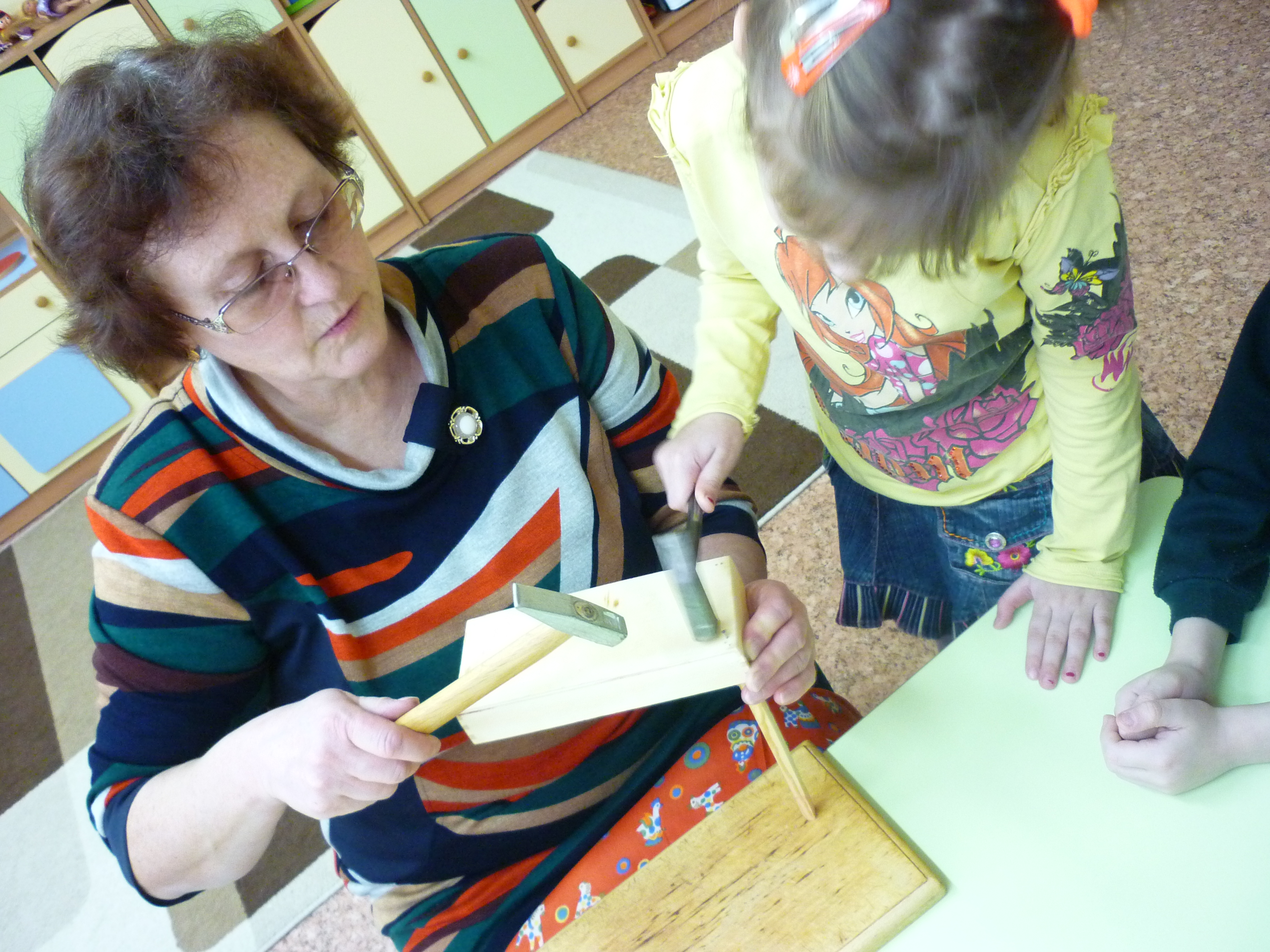 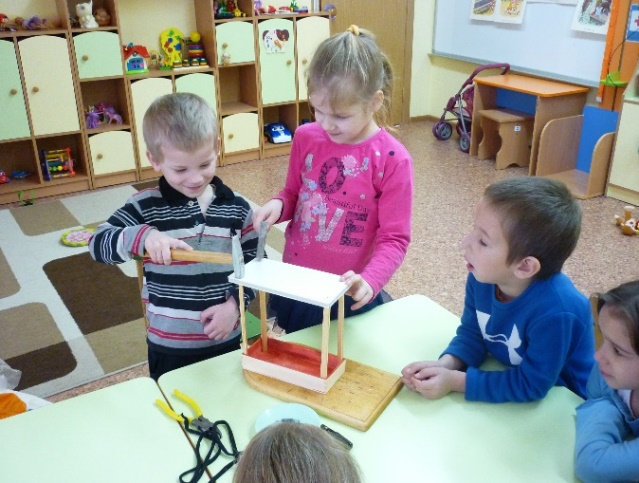 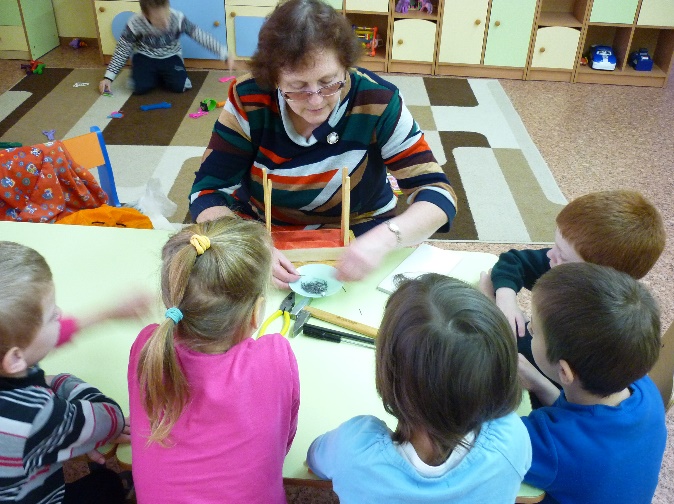 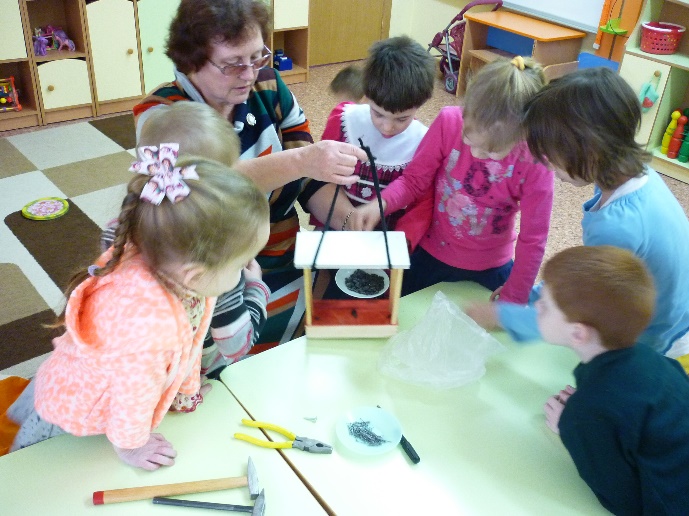 Педагог: вот и готова наша кормушка. Какие вы молодцы!Сало и зёрнышки, хлеба горбушка -
Птиц угощает зимою … (Кормушка).- А вот и птицы прилетели. (Двое детей в костюмах снегиря и синицы, имитируют движения птиц – машут руками). Дети, кто это? Загадки: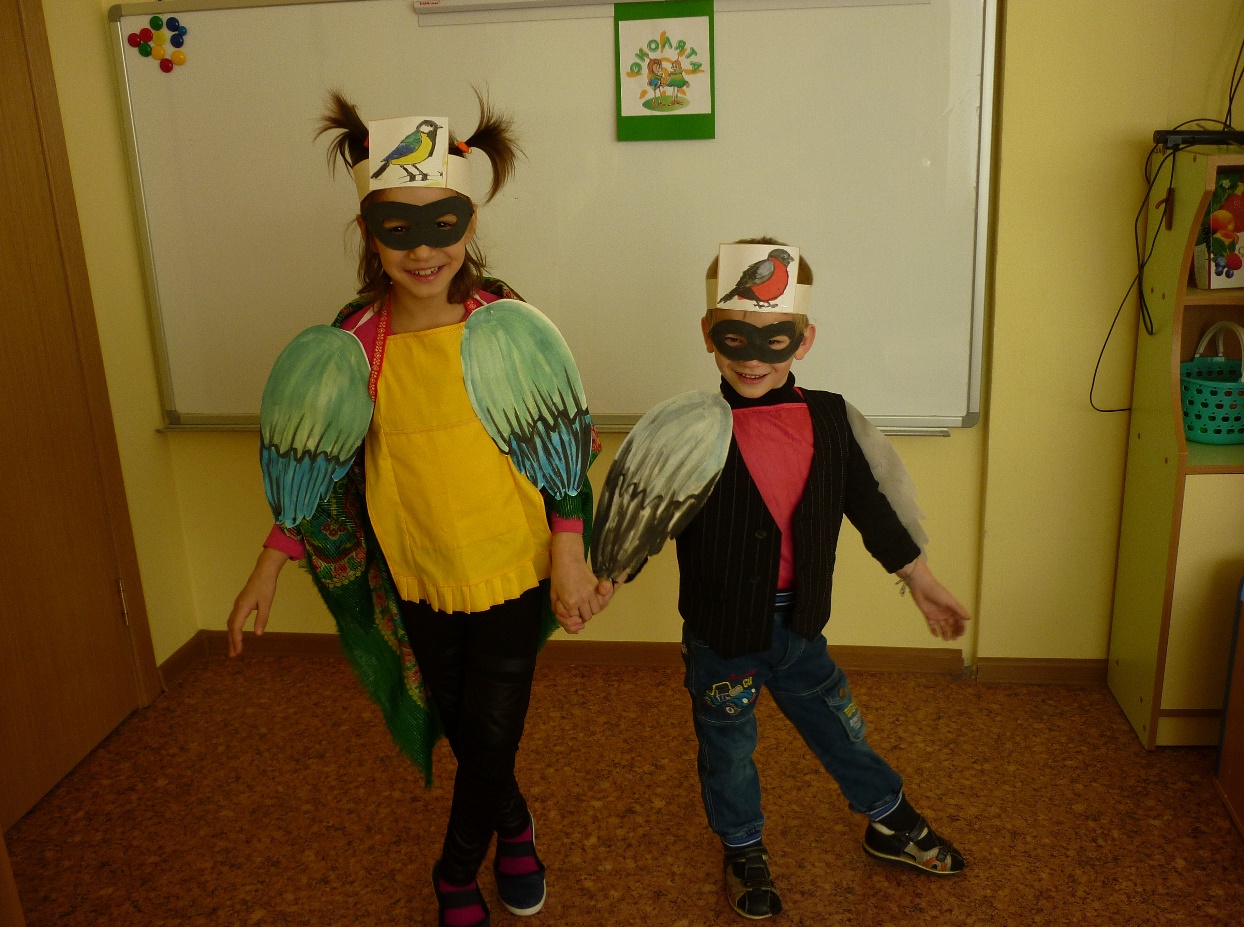 
Дети: это снегирь и синица.Педагог: Молодцы, правильно. Птицы хотят для вас потанцевать. Дети танцуют (выполняют любые движения). Ребята, наши гости снегирь и синичка приглашают вас поиграть в подвижную игру.Проводится подвижная игра «Птицы на кормушке».Под музыку (бубен) птицы летают по группе. По сигналу – останавливаются, а педагог зовет к кормушке только снегирей. Они подлетают и клюют корм. Игра продолжается. Потом зовут других птиц, и так далее. Игра проводится несколько раз. Подвижная игра «Птицы на кормушке».Педагог: Как хорошо, что все птицы пообедали в нашей столовой. Дети, посмотрите, на столе приготовлен настоящий корм для птиц. Хотите, я вам расскажу, какая птица, чем питается? (дети садятся вокруг стола).
- Воробьи – любят зернышки и хлебные крошки.
- Синицы – питаются зернышками, хлебными крошками, а любимое их лакомство –  сало.
- Снегири – едят семена, ягоды, любят клевать ягоды рябины.
- Вороны – питаются очистками и остатками пищи.
Мы вынесем это угощение на прогулку для подкормки пернатых.Педагог: Дети, чтобы нашим гостям было веселей, давайте их позабавим. Нарисуйте друзей для снегиря. (Рисование птиц краской, используя магнитную доску. Соревнование «Кто быстрее и красивее нарисует снегиря». 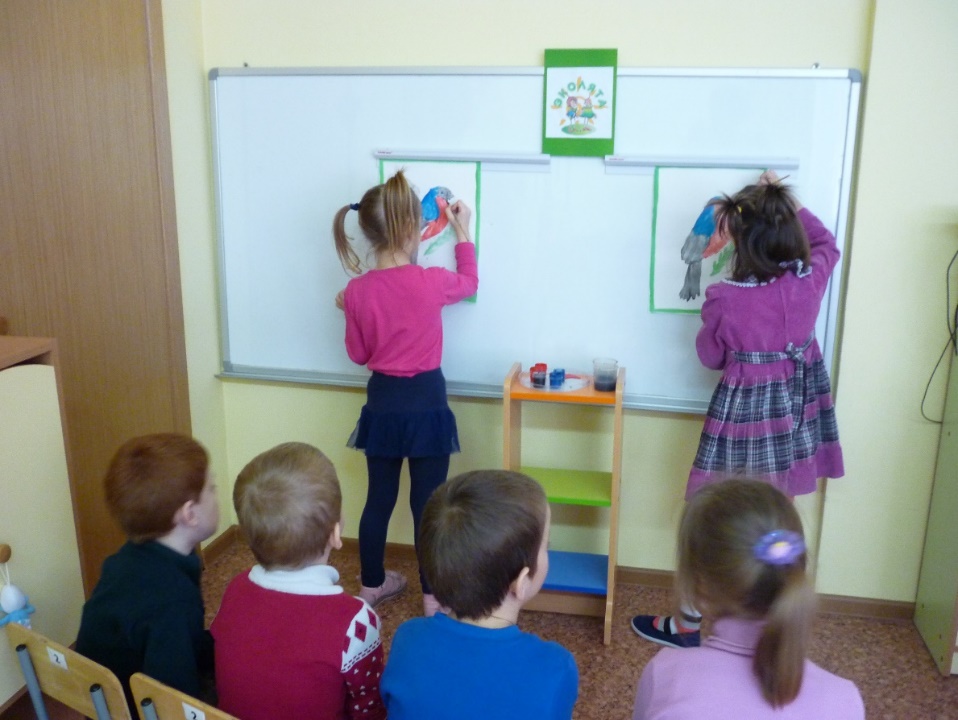 Молодцы девочки, постарались и нарисовали красивых птиц. У синицы тоже будет подруга – красивая желтогрудая птичка. Мальчики сделают ее из липучек на ковролине. Конструирование синицы из разноцветных полосок-липучек по образцу. 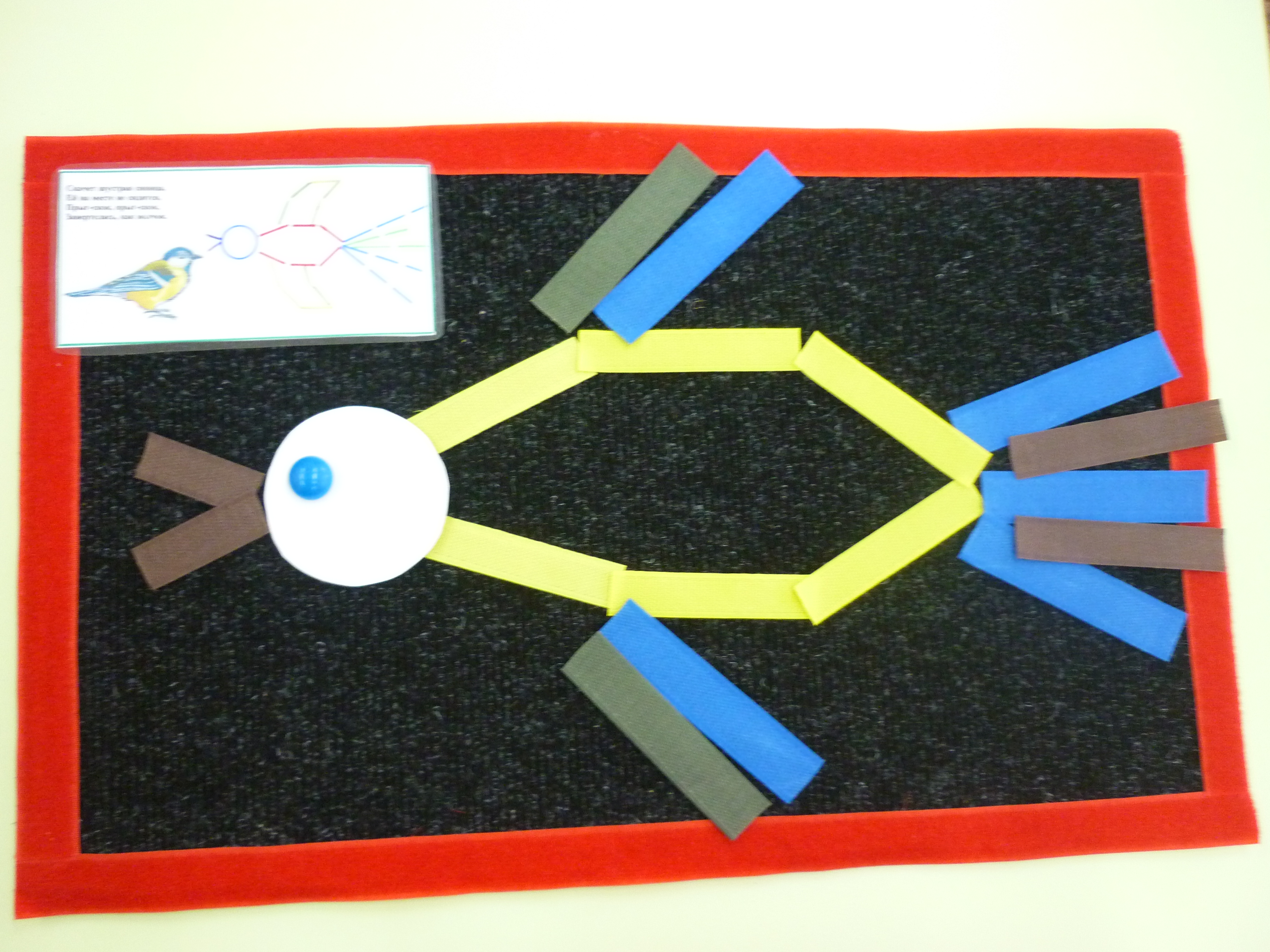 Молодцы ребята, вы настоящие друзья для птиц, знаете, как помогать пернатым в холодное время года, чем их кормить. Вы научились делать кормушки и узнавать птиц по внешними виду. Все кормушки, которые сделаны дома с родителями, мы повесим на участке и будем наблюдать за птицами, прилетающими в наши столовые.Теперь вас можно назвать настоящими молодыми защитниками природы! На прогулке рассматриваются кормушки. Дети насыпают корм, уточняя его названия. Кормушки вывешиваются на деревья.ЗАГАДКИ:В тёплый край не улетают,
На морозе распевают,
Эти птички-невелички
Называются …(Синички) Зимой на ветках яблоки!
Скорей их собери!
И вдруг вспорхнули яблоки,
Ведь это ...(Снегири)Посмотрите на балкон:
Он с утра воркует тут.
Эта птица - почтальон,
Пролетит любой маршрут.  (Голубь.)Чик-чирик! К зернышкам прыг!Клюй не робей! Кто это?... (Воробей).  Непоседа пёстрая, птица длиннохвостая,
Птица говорливая, самая болтливая.
Вещунья белобока, а зовут её …
(Сорока)У этой птички клюв кривой,
А гнёзда вьёт она зимой,
Из шишек семечки клюёт,
Кто это птичку назовёт? (Клёст)Хоть я не молоток — по дереву стучу:
В нём каждый уголок обследовать хочу.
Хожу я в шапке красной и акробат прекрасный.
(Дятел)Кар-кар-кар! Кар-кар-кар! 
Вот и весь репертуар.
Оглашает крону клёна
Своим пением …
(Ворона)Красногрудый, чернокрылый, Любит зёрнышки клевать,
С первым снегом на рябине
Он появится опять.
(Снегирь)В тёплый край не улетает,
На морозе распевает,
Эта птичка-невеличка
Называется …(Синичка) 